Check against delivery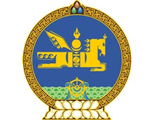 29th Session of the UPR Working GroupMongolia’s statement at the review of the United Arab Emirates22 January 2018Mr. President,Mongolia warmly welcomes the delegation of the United Arab Emirates and thanks it for the presentation of the national report. We commend the establishment of the Human Rights Committee, human rights departments and complaint mechanisms within the relevant ministries, which constitute an important step forward to guaranteeing protection of human rights. Taking note of its commitment to establish a National Human Rights Institution during the previous UPR cycle, we wish to recommend the United Arab Emirates to establish an independent NHRI in accordance with the Paris Principles.While recognizing the progress made towards gender equality, empowering and advancing women and girls, we wish to recommend that United Arab Emirates consider withdrawing its reservations to the CEDAW and harmonize the national legislation with the obligations under the convention.We also welcome the positive steps taken to strengthen the cooperation with the international human rights mechanisms, and we encourage the United Arab Emirates to extend an open-ended standing invitation to all special procedures of the Human Rights Council.  We wish the United Arab Emirates every success in this UPR cycle. Thank you Mr. President.